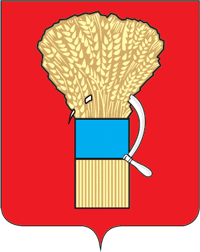 ДУМА УССУРИЙСКОГО ГОРОДСКОГО ОКРУГАР Е Ш Е Н И Е30.06.2020                                        г. Уссурийск                                № 239-НПАО внесении изменений в решение Думы Уссурийского 
городского округа от 31 марта 2020 года № 198-НПА "О Порядке возбуждения ходатайств о награждении наградами Приморского края"	В соответствии с Федеральным законом от 6 октября 2003 года 
№ 131-ФЗ "Об общих принципах организации местного самоуправления в Российской Федерации", Законом Приморского края от 4 июня 2014 года 
№ 436-КЗ "О наградах Приморского края" и Уставом Уссурийского городского округа, Дума Уссурийского городского округаРЕШИЛА:	1. Внести в решение Думы Уссурийского городского округа от 31 марта 2020 года № 198-НПА "О Порядке возбуждения ходатайств о награждении наградами Приморского края"  (далее - решение) следующие изменения:в разделе II Приложения к решению:1) пункт 1 раздела II дополнить словами ", либо по последнему месту работы, общественной деятельности";  2) пункт 11 исключить;3) в пунктах 12,13 слова "в пунктах 10, 11" заменить словами "в пункте 10".2. Опубликовать настоящее решение в источнике для официального опубликования.3. Настоящее решение вступает в силу со дня его официального опубликования.Председатель ДумыУссурийского городского округа _____________А.Н. ЧернышГлава Уссурийского городского округа ______________Е.Е. Корж